Załącznik Nr 1Opis przedmiotu zamówieniaOpis uszkodzenia instalacji solarnej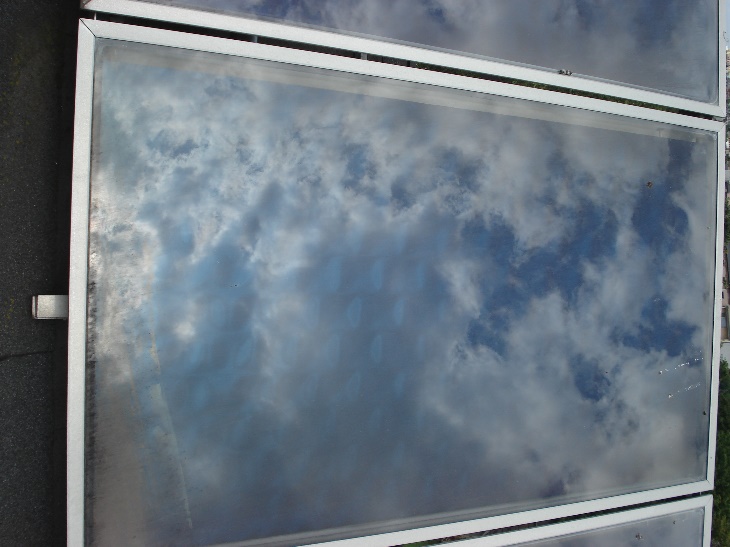 Zdj. nr 1 uszkodzony panel solarny (nieszczelność wewnętrznego systemu połączeń w panelu)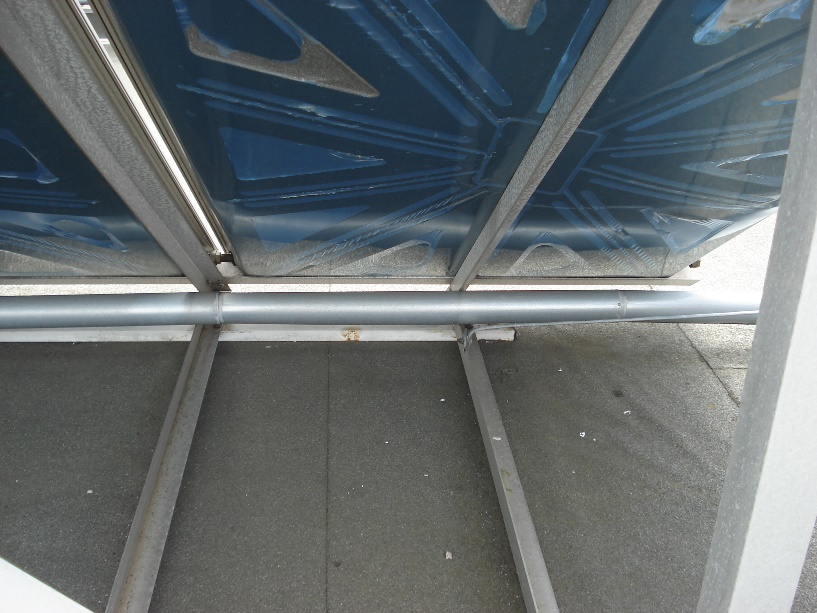 Zdj. nr 2 zdjęcia instalacjiZakres czynności do wykonania - odłączenie uszkodzonego panelu solarnego od głównej instalacji i wykonanie by-pasu,- ponowne połączenie instalacji i sprawdzenie szczelności układu,- wystawienie protokołów serwisowych po przeprowadzonej naprawie.